2024年浙江省选调生公开招聘笔试题本科目：综合能力测试（试卷总分：150分  考试时长：180分钟）姓    名：__________________  准考证号：__________________报考单位：__________________  报考岗位：__________________1.本次考试，共52题，满分150分，总时长为180分钟。2.考生必须携带本人身份证原件、准考证，按规定时间提前20分钟到达考场参加考试，并凭准考证和身份证对号入座，配合监考人员核实身份。3.本次考试为闭卷考试，应试人员不得携带任何资料进入考场，随身携带物品（手机必须关机）放在指定位置，本次考试中不允许使用计算器。4.考生自备2B铅笔、签字笔。请在答题前用签字笔在答题卡（纸）指定位置如实填写姓名、准考证号等。姓名、准考证号等不按规定填写或填写错误的，考试成绩无效。5.本次考试题目全部用签字笔在答题卡（纸）上作答，或用2B铅笔填涂客观题，未用规定的纸、笔作答的题目，作答无效。6.答题卡（纸）上不准留下任何无关的图案、文字，否则答题卡（纸）无效。7.宣布考试开始后，考生方可开始答题。题本、答题卡（纸）和草稿纸由监考老师于考试结束后分类统一收集。8.监考老师宣布考试结束时，考生应立即放下笔，将题本、答题卡（纸）和草稿纸留在桌上，不得带走，否则取消考试成绩。9.考生不得旁窥、议论和大声喧哗；考生必须服从监考工作人员的管理，有疑问请举手示意。10.违反考场纪律者给予警告，严重者取消考试资格。展鸿2024年浙江省高校选调生全真模考卷（二十七）                         《综合能力测试》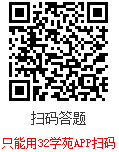 第一部分  行政职业能力测验（共50题，总分60分）一、常识判断：根据题目要求，选出一个最恰当的答案。1.根据2023年浙江省政府工作报告，下列属于2023年浙江省经济社会发展主要预期目标的是（    ）。①地区生产总值增长5%以上②一般公共预算收入、城乡居民收入与经济增长基本同步③居民消费价格指数涨幅控制在3%以内④城镇调查失业率控制在5%以内⑤建设为民造福的服务政府⑥完成国家下达的能源和环境指标计划目标A.①②③	B.①③④	C.①②③④	D.①④⑤⑥2.下列有关《新时代的中国绿色发展》白皮书的说法有误的是（    ）。A.白皮书全面介绍新时代中国绿色发展理念、实践与成效，分享中国绿色发展经验B.自2000年以来，中国始终是全球“增绿”的主力军，全球新增绿化面积中约一半来自中国C.中国坚持创新、协调、绿色、开放、共享的新发展理念，产业结构持续调整优化D.中国正式设立三江源、大熊猫、东北虎豹、海南热带雨林、武夷山首批5个国家公园3.下列关于中国共产党百年奋斗历史意义的说法，正确的有几项？（    ）①锻造了走在时代前列的中国共产党②从根本上改变了中国人民的前途命运③开辟了实现中华民族伟大复兴的正确道路④展示了马克思主义的强大生命力，并深刻影响了世界历史进程A.1	B.2	C.3	D.44.《中共中央国务院关于深入打好污染防治攻坚战的意见》中提出，“十四五”时期，推进100个左右地级及以上城市开展“无废城市”建设，鼓励有条件的省份全域推进“无废城市”建设。下列关于“无废城市”的理解正确的是（    ）。A.“无废城市”意味着城市没有固体废物产生B.“无废城市”旨在将固体废物环境影响降至最低C.“无废城市”将不再采用填埋的方式进行固体废物处理D.“无废城市”意味着固体废物能完全资源化利用5.习近平总书记在全国脱贫攻坚总结表彰大会上指出：“伟大事业孕育伟大精神，伟大精神引领伟大事业。”上述重要论断蕴含的哲理是（    ）。A.本质是现象的根据，现象从特定方面表现事物的本质B.质变是量变的必然结果，质变体现和巩固量变的成果C.内容是事物存在的基础，形式对事物的内容具有反作用D.实践是认识发生和发展的基础，认识对实践有指导作用6.血压是重要的生命体征，在测量中我们获得高压、低压两个数值，并以此评估血压水平。下列与血压有关的说法错误的是（    ）。A.高血压是指高压和低压同时高于正常值的现象B.测量得到的低压是指心室舒张时产生的压力C.高钠低钾膳食是我国人群重要的高血压发病危险因素D.高血压患者在血压过高时常常伴随头晕等症状7.下列诗句所描述的现象与其原理对应正确的有几项？（    ）①飞流直下三千尺——能量守恒定律②满架蔷薇一院香——分子的运动③潭清疑水浅——光沿直线传播④长河落日圆——光的反射A.1	B.2	C.3	D.48.下列诗句与节气对应错误的是（    ）。A.昼晷已云极，宵漏自此长——冬至B.郊岭风追残雪去，坳溪水送破冰来——雨水C.一声大震龙蛇起，蚯蚓虾蟆也出来——惊蛰D.麦穗初齐稚子娇，桑叶正肥蚕食饱——小满9.下列关于明代郑和下西洋的说法错误的是（    ）。A.两次到达非洲，增进了中非人民的友谊	B.使南亚各个国家第一次对中国有了认识C.基本打通了中国沿海通往印度半岛的航线	D.在满刺加建立仓库，作为远航途中的中转站10.下列不同气候区和景观的对应错误的是（    ）。A.热带草原气候——纺锤树	B.热带雨林气候——板状根C.热带沙漠气候——海市蜃楼	D.亚热带季风气候——硬叶常绿林二、数学运算：每道试题呈现一段表述数学关系的文字，要求你迅速、准确地计算出答案。11.商店销售某种商品，先按定价卖了300件，打七五折卖了200件，后在此基础上再打八折卖完了剩下的100件，总利润为总成本的。单件成本相当于单件定价的（    ）。A.57%	B.54%	C.51%	D.48%12.出版社安排甲、乙、丙三人校对一本书，甲完成总任务的后，剩下的分配给乙和丙。若乙的工作效率是丙的，且两人完成工作所用时间相同，则乙的工作量是总任务的（    ）。A.	B.	C.	D.13.日常生活中，每家每户都会排放“碳”。家用水、电、气的碳排放量（单位：千克）分别等于用水吨数乘以0.9、用电度数乘以0.8、用气立方米数乘以0.2。若某户平均每月用水10吨，用电380度，用气35立方米，则该户一年所用水、电、气产生的碳排放量是（    ）。A.320千克	B.640千克	C.1920千克	D.3840千克14.办公楼高24层，小王在底楼，他有一个文件急需交给在顶楼的小李。大楼只有一个电梯，正停在底楼待命，电梯每上升或下降一层需要10秒，小李走楼梯下楼每层需要走15秒，小王走楼梯上楼每层需要走20秒，他们约在（    ）楼碰面最节约时间。A.12	B.13	C.14	D.1515.一辆车每天都比前一天多开15千米，第三天开的距离正好是第一天的2倍。则前三天一共开了多少千米？（    ）A.225	B.190	C.135	D.13016.今年小明的父母年龄之和是小明的6倍，四年后小明的父母年龄之和是小明的5倍。已知小明的父亲比他的母亲大2岁，那么今年小明父亲多少岁？（    ）A.38	B.36	C.37	D.3517.老吴从家里出发乘车到银行办理业务，回城时步行，往返共用了45分钟。如果老吴往返都乘车，则只需花30分钟。那么，如果老吴往返时都选择步行，需要花（    ）分钟。A.45	B.50	C.55	D.6018.“双减”政策实施后，某小学下午5:30放学，小李5:00下班去接孩子回家，当不堵车时，5:30之前到校；当堵车时，5:30之前到校的概率为0.6。若5:00～5:30堵车的概率为0.3，则小李5:30之前到校的概率是（    ）。A.0.78	B.0.80	C.0.88	D.0.9119.某金融机构向9家“专精特新”企业共发放了4500万元贷款，若这9家企业获得的贷款额从少到多排列，恰好为一个等差数列，且排第3的企业获得420万元贷款，排第8的企业获得的贷款额为（    ）。A.620万元	B.660万元	C.720万元	D.760万元20.企业引入投资人甲注入资金5000万元，投资完成后原企业董事长所持有的股份从60%下降到40%。又过了一段时间后董事长将自己所持股份的一半卖给投资人乙，同时投资人乙为企业注入资金1.2亿元，此时董事长所持有的股份下降到15%。问此时投资人甲如果卖出所持股份，能获利多少亿元？（    ）A.0.9	B.0.8	C.0.7	D.0.621.甲从A地到B地需要20分钟，乙从B地到A地需要50分钟，甲乙两人同时从A、B两地相向而行，中间甲休息了15分钟，乙也休息了一段时间，最后两人在出发30分钟后相遇。问乙休息了多长时间？（    ）A.15分钟	B.17.5分钟	C.19分钟	D.20.5分钟22.2020年时，李某的年龄是自己工龄的4倍，且正好是张某年龄的。到2024年时，张某的年龄正好是自己工龄的2倍。已知张某参加工作时李某10岁，那么李某参加工作时的年龄是多少？（    ）A.18岁	B.21岁	C.24岁	D.27岁23.某部门共7人，其中有2人博士毕业，5人硕士毕业。某日，该部门随机分成3个小组参加3项不同的活动，3个小组人数各不相同。问其中2位博士毕业人员分在同一小组的概率在以下哪个范围内？（    ）A.不到25%	B.在25%到35%之间	C.在35%到45%之间	D.45%以上24.小李进行健身运动，计划运动时间不少于1小时且不多于2小时，有以下备选项目：30分钟自行车、30分钟划船、40分钟慢跑、1小时羽毛球、1.5小时步行，每个项目限选一次且最多可以选择三项，那么小李的运动计划共有（    ）种。A.8	B.12	C.16	D.2425.某餐饮公司甲、乙两种外卖每份的售价分别为30元和50元，若该公司某天售出这两种外卖共500份，销售收入为21400元，则售出的两种外卖数量相差（    ）。A.140份	B.160份	C.180份	D.200份三、类比推理：每道题先给出一组相关的词，要求你在备选答案中找出一组与之在逻辑关系上最为贴近、相似或匹配的词。26.子时∶时辰A.物理∶惯性		B.公民∶群众C.莲花∶花卉		D.碱性∶石灰27.南京∶金陵A.杭州∶广陵		B.粽子∶香黍C.玉兰∶菡萏		D.缁衣∶赤袍28.工程师∶研发∶产品A.飞行员∶驾驶∶飞机	B.维修工∶修理∶锤子C.保洁员∶保持∶环境	D.售货员∶决定∶售价29.潮汐能∶生物质能∶可再生A.小米∶核桃∶可助眠	B.手套∶围巾∶可防寒C.洗手液∶消毒液∶可除菌	D.易拉罐∶塑料瓶∶可回收30.军队  对于  （    ）  相当于  （    ）  对于  人体A.警察  甲状腺		B.武器  维生素C.国家  白细胞		D.士兵  血小板四、图形推理：按每道题的答题要求作答。31.从所给的四个选项中，选择最合适的一个填入问号处，使之呈现一定的规律性。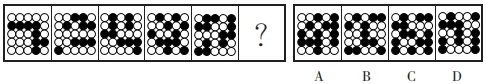 32.从所给的四个选项中，选择最合适的一个填入问号处，使之呈现一定的规律性。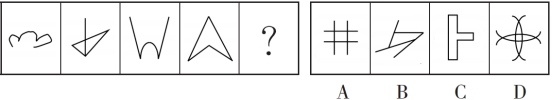 33.请从四个选项中选出最恰当的一项填在问号处，使图形呈现一定的规律性。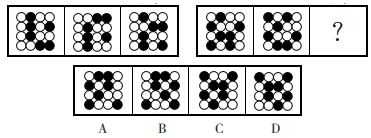 34.把下面的六个图形分为两类，使每一类图形都有各自的共同特征或规律，分类正确的一项是（    ）。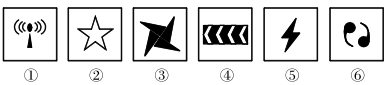 A.①④⑥，②③⑤		B.①③⑤，②④⑥C.①②⑥，③④⑤		D.①②④，③⑤⑥35.左边给定的是多面体的外表面，右边哪一项能由它折叠而成？（    ）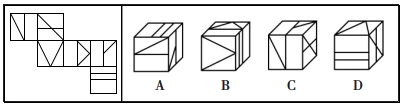 五、逻辑判断：每道题给出一段陈述，这段陈述被假设是正确的，不容置疑的。要求你根据这段陈述，选择一个答案。注意：正确的答案应与所给的陈述相符合，不需要任何附加说明即可以从陈述中直接推出。36.世界科技强国必须能够在全球范围内吸引人才、留住人才、用好人才。我国要建设世界科技强国。因此，我国必须注重对国际人才的吸引与使用。下列选项的逻辑结构与题干最相似的是（    ）。A.人才的培养培育离不开良好的环境。因此，构筑集聚全球优秀人才的科研创新高地，完善配套制度，就能面向世界汇聚一流人才B.国家科技创新力的根本源泉在于人才，国家、民族长远发展离不开科技创新力。因此，培养创新型人才是国家、民族的长远发展之计C.科技创新离不开科技人员持久的时间和精力投入。因此，要建立让科研人员把主要精力放在科研上的保障机制D.榜样的力量对科技工作者来说是无穷的。两院院士是科技成果的主要贡献者，更应做好表率，激励广大科技工作者不断攻坚克难、勇攀高峰37.小明说：“只有高级工程师才能成为公司新组建的技术专家组成员。”小红说：“不对呀，老黄是高级工程师，但是他没有被任命为技术专家组成员。”小红的回答说明她把小明的话理解为了（    ）。A.有的高级工程师是技术专家组成员B.有的高级工程师不是技术专家组成员C.所有的技术专家组成员都应该是高级工程师D.所有的高级工程师都应该是技术专家组成员38.某研究团队用没有生命的细菌纤维素（由细菌制造并排泄出的有机化合物，拥有许多独特的力学性能，比如柔韧性、强度和保持形状的能力）充当打印纸，用活微藻充当“墨水”，通过3D打印将活微藻沉积在细菌纤维素上，进而可以产生一种独特材料。研究人员称该项技术有望广泛应用于医疗和轻工业领域。以下陈述如果为真，哪项无法支持上述结论？（    ）A.该材料可以制造用于皮肤移植的光合皮肤，产生的氧气将有助于伤口修复B.该材料能利用阳光将水和二氧化碳转化为氧气和能量，可以制造可持续能源C.该材料制成的服装不需要像传统服装那样经常清洗，能大大减少水的使用D.该材料是可完全生物降解的高质量织物，将解决纺织业目前面临的环保问题39.某研究将行走模式分为两类：一类是零星地短时间行走，另一类是不间断地行走10分钟以上。该研究追踪了某国16732名66岁至78岁女性，4年随访期间有804名女性去世。结果发现，不管是零星散步还是较长时间的不间断行走，步数更多的人寿命更长；在约4500步之后，这种效应趋于稳定。研究者提出，只要开始走路，就能降低老年女性死亡风险。以下各项如果为真，哪项不能质疑研究者的结论？（    ）A.中青年女性的生活方式和老年女性有很大不同，每天行走步数与死亡率没有显著关联B.正确的走路方式，才能使身体变得健壮，不当的走路方式和姿势，会危害身体健康C.在这个年龄段，每天能够自主行走达到一定步数，通常意味着有更好的整体健康状况D.能够坚持走路的人，或者有更多的生活内容，或者有更好的健康意识，这两者均有益健康40.近年来，某小区流浪猫泛滥成灾。去年年初该小区的物业对流浪猫进行了绝育处理。然而在今年年初，业主们发现该小区流浪猫的数量至少有去年年初的1.5倍之多。以下哪项如果为真，最能解释上述现象？（    ）A.该小区多年来环境保护良好，有许多鸟类在此栖息，流浪猫极易获得食物B.该小区少数业主去年成立了爱猫小组，定期在该小区投放食物喂养流浪猫C.该小区有一些养宠物猫的租户今年退租后，将宠物猫遗弃在小区内D.该小区紧邻其他大型小区，流浪猫可以在这些小区间自由流动六、资料分析：根据资料，回答后面的问题。根据所给资料，回答41～45题。2021年，S省完成建筑业总产值5677.7亿元，同比增长11.0%，增速比上年快1.1个百分点，增速与全国持平。其中，省外产值增速快于省内产值增速，省内产值3764.9亿元，增长9.3%；省外产值1912.8亿元，增长14.5%，增幅比上年快7.9个百分点，占全省建筑业总产值比重由上年的32.7%提升到33.7%。2021年，全省房屋建筑业产值完成2765.8亿元，增长14.9%，较上年提高1.6个百分点；土木工程建筑业产值完成2109.2亿元，增长6%，较上年下降2个百分点；建筑安装业产值591.6亿元，增长6.5%；建筑装饰装修和其他建筑业产值211.1亿元，增长31.6%。从完成产值的规模看，2021年全省建筑业完成产值超过10亿元以上企业95个，占全省建筑企业总数的比重仅为2.5%，完成产值占全省建筑业总产值比重高达67.3%。其中，特级资质企业20家，建筑业产值完成1984.4亿元。2021年，全省建筑业企业直接从事建筑业生产经营活动的平均人数达122.8万人，增长1.2%；期末从业人员90.3万人，增长3.5%，其中，工程技术人员14.3万人，同比增长6.1%，按建筑业总产值除以直接从事建筑业生产经营活动的平均人数计算的劳动生产率为（X）万元/人。41.2019年S省完成建筑业总产值在以下哪个范围内？（    ）A.不到4400亿元		B.4400～4800亿元之间C.4800亿元～5200亿元之间	D.超过5200亿元42.2020年S省建筑业省内产值与省外产值的差额在以下哪个范围内？（    ）A.不到1500亿元		B.1500～1700亿元之间C.1700～1900亿元之间	D.超过1900亿元43.资料中（X）处应填入的数值可能是（    ）。A.38	B.42	C.46	D.5144.以下饼图中，最能准确反映2021年S省房屋建筑业、土木工程建筑业、建筑安装业、建筑装饰装修和其他建筑业分别占建筑业总产值比重的是（    ）。A.	B.	C.	D.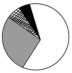 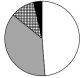 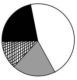 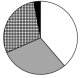 45.能够从上述资料中推出的是（    ）。A.2021年S省建筑企业总数不到4000个B.2020年S省房屋建筑业产值超过2800亿元C.2021年S省平均每家特级资质建筑企业建筑业产值超过100亿元D.2021年S省工程技术人员占建筑业期末从业人员的比重不到15%根据所给资料，回答46～50题。2011～2020年全国城市生活垃圾无害化处理状况46.若垃圾无害化处理率=无害化处理量÷总清运量×100%，那么2020年全国城市生活垃圾无害化处理率约比2011年高（    ）。A.10%	B.15%	C.20%	D.25%47.2016～2020年间，全国城市生活垃圾总清运量约比2011～2015年间高多少亿吨？（    ）A.2	B.2.5	C.3	D.3.548.2012～2020年间，全国城市生活垃圾无害化处理量同比增长超过1200万吨的年份有几个？（    ）A.4	B.5	C.6	D.749.2020年，全国平均每座无害化处理场的无害化处理能力约为多少？（    ）A.27万吨/年	B.41万吨/年	C.58万吨/年	D.79万吨/年50.关于全国城市生活垃圾清运和无害化处理状况，能够从上述资料中推出的是（    ）。A.2016年，总清运量同比增速快于上年水平B.2020年，无害化处理场数量比2011年翻了一番C.2018～2020年，每年的无害化处理能力同比增速都超过10%D.2017年总清运量与无害化处理量均超过2016年1500万吨以上第二部分  申论（共2题，总分90分）一、注意事项1.申论考试是对应试者阅读理解能力、综合分析能力、提出和解决问题能力、文字表达能力等的综合测试。2.作答参考时限：阅读资料20分钟，作答100分钟。3.仔细阅读给定资料，按照后面的“作答要求”依次作答。二、根据给定资料，回答后面的问题。共90分。资料1兔年春节期间，各地旅游市场如火如荼。乡村游也吸引着各地游客的追捧。从“采菊东篱下”的田园风光观光旅游，到“把酒话桑麻”的经济与观赏农林牧作物的采摘，再到寻味历史的古镇、古村游及其衍生出来的各类文化节……乡村旅游的火热为农村注入新的活力。游客追求乡村旅游的本意是想寻找身边的闲适。一年当中，大多数人都在快节奏的生活中疲惫满满，大家都想利用难得的假期、周末来个短途旅行，作为紧张生活的调剂品。乡村游既没有动辄几小时路途的奔波，也没有酒店、景点行程安排的烦琐，是对日常生活简单的放松，是最容易实现的“说走就走”的旅游。乡村旅游为当地居民带来的好处也不胜枚举，例如增加村镇居民收入、改善生活；又如有效促进乡村产业机构优化、升级，激活乡村“睡资源”；再如乡村旅游带来的基础设施建设、改造，有效提升村镇人居环境。以及通过各类“节”，有效实现乡村传统文化传承等……这本是一次名利双收的实践，但乡村旅游火爆的同时，各类问题也层出不穷。为打造旅游景区而大拆大建，有旅客表示，他在旅途中听到有些当地居民说：“我所认识的建筑都已经被拆完了，所以现在我和你一样也是游客。”来到某地风景区里，还没停稳车，当地村民就围了上来，表示要收取停车费10元，而所谓的停车场则是村民私占的乡道……诸如此类的问题还有很多。例如，网友反映在《去有风的地方》取景地沙溪古镇玩耍，遭村民强行拦路要钱一事。某地风景区管理不当，导致大量游客滞留风景区等问题……这些都成为严重影响游客旅游体验感的元凶，“日抛游”成为很多乡村旅游地的代名词。资料22023年中央一号文件指出：“持续加强乡村基础设施建设。加强农村公路养护和安全管理，推动与沿线配套设施、产业园区、旅游景区、乡村旅游重点村一体化建设。”文件还要求：“立足乡土特质、地域特点和民族特色提升村庄风貌，防止大拆大建、盲目建牌楼亭廊‘堆景盆’。”振兴乡村旅游、避免乡村旅游地成为“日抛景点”，较为突出的两点就是“便利”和“生活气”。要让游客们走出家门也能感受到如回家一样的舒适，解好交通题、做好服务题、答好体验题就十分重要。相对于那些旅游资源集中、旅游资源丰富的景区，乡村游的景点往往存在基础设施不完备、交通道路不完善等情况。开车难、坐车难、停车难的问题屡见不鲜。在乡村旅游规划中，要从游客视角出发，思考如何将游客的出行舒适度做到最好，例如一个靠近景区、方便进出的停车场，一条简单、便捷的公交线路，一座功能完备的旅游集散中心，这些设施设备不求高大上的体量，但也应做到“麻雀虽小，五脏俱全”的精致。资料3这样的场景对许多游客来说并不陌生——所有的古街都在卖同质化的纪念品，所有的古村都在互相模仿搞各色文化节，所有的山川靓水都在做祈福祈愿。这些项目，虽然能短时间吸引一波游客，但游客的反映往往是“这和XXX没啥区别，没必要再来第二次”。作为家门口的景点，不能简单“抄作业”，某地某一风格的旅游项目火了，就不顾本地特色，盲目追风，这样虽然不容易出错，但并不是乡村旅游蓬勃发展的长远之计。乡村旅游产业布局要从游客心理出发，弄清乡村游游客的基本需求是什么，满足游客对于乡村旅游的想象。在乡村游建设过程中，要想办法留住当地居民的生活痕迹，古镇古街古村不应该是景点，而应该是游客们的第二个“家”；不应该充满各色纪念品商店，而应该是充满当地人生活习惯的、有当地特色的老街。例如可以在黄泽镇吃到地道的小笼包，或者是当地的非物质文化遗产，也想在老家的老街上吃到儿时记忆中的街边炸串儿，而不是各地特色小吃。同时，在乡村旅游管理过程中，应当更加细致、有创新性地探索增加当地居民收入的手段，而不是简单放任村民拦路要钱、索取停车费等。“共富工坊”就是值得深入挖掘的尝试，例如绍兴市上虞区上浦镇以青瓷闻名，当地政府就开设村民培训班，鼓励村民成为青瓷旅游产业的一员，有的村民做起了直播，有的村民成为了青瓷体验馆的老师……这类积极探索，在解决当地老百姓创收问题的同时，也为游客们带来更好的旅游体验，高质量的共富之路才是乡村旅游不竭生命力的源泉。乡村旅游健康可持续发展，需要有关部门和社会各界做出力所能及的贡献，在旅游资源开发利用、旅游服务意识培养等方面共同发力，真正满足游客对于乡村旅游的追求。资料4良好生态环境是最普惠的民生福祉，是全体人民的共有财富，是实现共同富裕的重要体现。2023年3月5日，在全国两会首场代表通道上，全国人大代表、安吉县余村村党支部书记汪玉成面对现场记者的提问，向中外媒体讲述了18年来，发生在这个浙北小山村里，让绿水青山成为百姓幸福靠山的传奇故事。“绿水青山就是金山银山。”在湖州市安吉县的余村，蓝天白云、碧水相映，青峦叠翠、竹海连绵，游人络绎不绝。很难想象，曾经的余村，靠山吃山，开山采矿、烧石灰、做水泥，将“石头经济”搞得红红火火，然而环境却遭了殃，植被破坏、灰尘漫天、溪水浑浊，整个村子“灰头土脸”。最终，困则思变，痛定思痛，余村将水泥厂和矿山全部关停，逐步恢复了生态、建美了村庄。18年来，余村坚定践行“绿水青山就是金山银山”这一理念，对矿山实施复垦复绿，并创建矿山遗址公园，大力发展第三产业，形成了可游可赏、亦耕亦采、有趣有乐的新型乡村生态经济。俯瞰之江大地，余村只是其绿色版图的极一小块。“窥一斑而知全豹”，从“绿水青山就是金山银山”成为共识行动，到绿色发展理念融入生产生活，再到生态文明与经济发展实现良性互动，生动见证了发展思路和方式的转变。从开办农家乐、民宿，到发展生态农业、休闲观光旅游，余村的许多村民和村集体通过吃“生态饭”致了富，走出了一条生态美、产业兴、百姓富、乡风淳的可持续发展之路。可以说，从大地绿起来、生态美起来到百姓富起来、村集体强起来，余村的蝶变就是浙江绿色发展、生态富民的最好写照，让人们看到生态文明已成为推动生态富民、探索共同富裕的动力。资料5“让绿色成为浙江发展最动人的色彩。”这些年来，浙江逐绿前行，因绿而兴，绿满金生，以绿惠民，全力推进生态环境保护和美丽浙江建设，从“美丽环境”到“美丽经济”，包括“碳汇交易”“两山银行”“生态产品价值实现机制”等更多创新模式得到深入探索，不断把生态效益更好地转化为经济效益、社会效益。事实证明，保护生态环境既是保护自然价值和增值自然资本，更是保护经济社会发展潜力和后劲，绿色正成为浙江高质量发展建设共同富裕示范区进程中“最动人的色彩”。共同富裕，民之所盼；生态富民，大势所趋。当前，浙江正肩负着“高质量发展建设共同富裕示范区”的历史新使命，将扛起探路者责任，更进一步、更快一步，积极推进生态文明建设先行示范，并持续聚焦生态富民、生态利民，为全国推动共同富裕率先探索。特别是在《浙江高质量发展建设共同富裕示范区实施方案（2021-2025年）》中，明确提出要全面推行生态产品价值实现机制，深化安吉践行“绿水青山就是金山银山”理念综合改革试点，进一步拓展“绿水青山就是金山银山”转化通道……一张更加宽广、更加美好的“生态富民”新图景，正清晰地展现在我们的面前。如今，生态文明建设已是共同富裕的题中应有之义。浙江须在努力成为全域美丽大花园建设的省域范例过程中，用心、用力做好“加减乘除法”，坚定走好生态富民之路，不断促进生态富民成效由量变到质变，让人民群众既坐拥“绿水青山”，又得到“金山银山”。资料62023年3月5日，第十四届全国人民代表大会第一次会议在人民大会堂举行开幕会。国务院总理李克强代表国务院作政府工作报告。今年政府工作报告深入贯彻落实二十大精神，将绿色低碳高质量发展摆在比以往更加重要的地位，明确提出“推动发展方式绿色转型”“生态环境质量稳定改善”“推动重点领域节能降碳”等目标和任务。报告指出，五年来，我们加强生态环境保护，促进绿色低碳发展，稳步推进节能降碳。统筹能源安全稳定供应和绿色低碳发展，科学有序推进碳达峰碳中和。坚持绿水青山就是金山银山的理念，健全生态文明制度体系，处理好发展和保护的关系，不断提升可持续发展能力。回顾历年两会政府工作报告，对生态环境保护着墨颇重，“绿水青山就是金山银山”“蓝天保卫战”“科学施策、标本兼治、铁腕治理”“绿色消费”“碳达峰、碳中和”等热词层出迭现，彰显出对美丽中国的向往。浙江也高度重视生态环境建设，在2023年政府工作报告中提出要深化美丽浙江建设，加快推进发展方式绿色转型。2010年9月30日，浙江省第十一届人民代表大会常务委员会第二十次会议决定，每年6月30日为浙江生态日。每年6月30日，浙江都推出不同的活动主题，调动全省积极参与，为打造“富饶秀美、和谐安康”的生态浙江作出努力，让生态环境意识宣传深入人心。近年来浙江省按照绿色发展要求，扎实推进产业结构优化升级、推动实施绿色制造工程，成果显著。浙江省着力于推进产业结构、制造业园区及工厂、生产过程、资源综合利用等四个方面的绿色化。据了解，2019年全省规上战略性新兴产业增加值占比31.1%，装备制造业占40.9%，高新技术产业占54.5%，分别比2016年提高8.2、2.1和14.4个百分点。2017年以来，浙江省累计淘汰落后和过剩产能涉及产业6250家，整治提升“低散乱”企业（作坊）11万家，腾出用能空间506万吨标煤。三、作答要求（一）给定资料1～3中反映了乡村地区在发展文旅工作中的现状，假如你是某地文旅局工作人员，请你根据材料内容，整理一份工作报告提纲。（30分）要求：内容全面，有针对性，条理清楚，结构完整；不超过600字。（二）请你结合给定资料4～6，以“浙江绿色发展”为话题，联系实际，自选角度，自拟题目，写一篇议论性文章。（60分）要求：（1）紧扣材料，结构完整，思路清晰；（2）内容充实，论述深刻，语言流畅；（3）字数1000～1200字。总清运量（万吨）无害化处理场（座）无害化处理能力（万吨/日）无害化处理量（万吨）2011年1639567740.91130902012年1708170144.63144902013年1723976549.23153942014年1786081853.35163942015年1914289057.69180132016年2036294062.14196742017年21521101367.99210342018年22802109176.62225652019年24206118386.99240132020年23512128796.3523452